Fællesskabspuljen.Retningslinjer for anvendelse af pulje til fremme af børn og unges fællesskaber efter skoletid.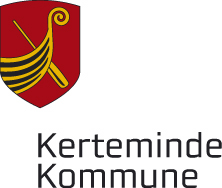 Formål:Puljen har som overordnet formål at give børn og unge oplevelsen af glæde ved at være en aktiv del af et fællesskab efter skoletid. Med puljen ønsker Kerteminde Kommune at støtte aktiviteter, der skaber et trygt rum, hvor børn og unge kan mødes og få nye venskaber og bekendtskaber. Kerteminde Kommune ønsker, at børn og unge gennem aktiviteterne præsenteres for nye typer af fritidsinteresser, der ikke er repræsenteret i det eksisterende foreningsliv. Kerteminde Kommune ønsker desuden med puljen at fremme børn og unges medfødte lyst til leg, kreativitet og bevægelse.Målgruppe:Hovedmålgruppen for aktiviteter, der søges om støtte til, er børn og unge under 18 år bosat i Kerteminde Kommune.Derudover kan der søges støtte til følgende undermålgrupper:Børn i 4. – 6. klasse, som er alene hjemme efter skole og som erstatning for fysisk samvær med andre f.eks. søger ind i den digitale verden. Til de børn ønsker Kerteminde Kommune at fremme aktiviteter, hvor børnene kan mødes fysisk med hinanden i en tryg voksenstyret ramme.Børn og unge under 18 år, der har andre interesser end de traditionelle interesser, som idrætslivet byder på. Til de børn og unge ønsker Kerteminde Kommune at fremme aktiviteter, der tilbyder nye typer af fritidsinteresser. En tredje undermålgruppe er børn og unge under 18 år, der er fysisk inaktive. Til de børn og unge ønsker Kerteminde Kommune at støtte aktiviteter, der inspirerer og motiverer børnene og de unge til at bevæge sig mere og måske søge ind i det etablerede foreningsliv. Ansøger:Alle, der har en idé til aktiviteter, der er i overensstemmelse med puljens formål og retter sig mod målgruppen for puljen, kan søge midler.Tilskud:Der kan søges støtte til følgende:Løn og andre driftsudgifter Udgifter til materialer og aktiviteterDer kan som udgangspunkt søges om tilskud op til 50.000 kr. pr. år.Der kan ikke søges om støtte til lokaleudgifter. Her henvises til puljer under Folkeoplysningsudvalget (www.kerteminde.dk). Ligesom der ikke kan søges støtte til aktiviteter, der er allerede er opnået støtte til fra andre kommunale puljer.Kriterier for behandling af ansøgning:I behandlingen af ansøgningerne vil blive set på, om de aktiviteter, der søges om støtte til, er i overensstemmelse med formålet med puljen og om aktiviteterne er rettet mod målgruppen.Aktiviteterne, der søges om støtte til, skal foregå i Kerteminde Kommune og  være åbne for alle børn og unge bosat i kommunen, der falder inden for den gruppe af børn eller unge, aktiviteten er rettet mod.Det er en fordel, men ikke et krav, at frivillighed indgår i aktiviteterne. Det et krav, at aktiviteterne er af mindst 3 måneders varighed. For engangs-arrangementer henvises til Kultur- og fritidspuljen (www.kerteminde.dk).Det er en forudsætning for at opnå støtte fra puljen, at personer, der skal have kontakt med børnene eller de unge, kan fremvise en ren børneattest.Ligeledes pålægger det ansøger at få tegnet de nødvendige forsikringer, hvis der opnås støtte til aktiviteten.Ansøgningsfrist:Løbende.Din ansøgning vil blive behandlet hurtigst muligt.Sådan ansøger du:Du skal bruge et ansøgningsskema, som du finder på Kerteminde Kommunes hjemmeside:https://kerteminde.dk/borger/boern-unge-og-familie/plads-til-alleDet udfyldte ansøgningsskema sendes til mail: mne@kerteminde.dkHar du spørgsmål:Kontakt Plads til alle Tlf.: 21 54 95 34                        
mail: mne@kerteminde.dk   Hvis du får støtte:Hvis du bevilliges støtte fra puljen, vil du blive bedt om at invitere Plads til alle til én af dagene, hvor der foregår aktiviteter. Formålet med besøget fra Plads til alle er at give vejledning og hjælp til din aktivitet.Voksne, der skal have kontakt til børnene eller de unge som led i aktiviteten, skal kunne fremvise en ren børneattest.Når din aktivitet er slut, bliver du bedt om at indsende:Regnskab med dokumentation for udgifterDokumentation for aktivitetenDet er derfor vigtigt, at du gemmer bonner, lønsedler mv. og f.eks. tager nogle billeder af aktiviteten, mens den er i gang.Eventuelle midler, du ikke når at bruge, skal tilbagebetales, når aktiviteten slutter. 